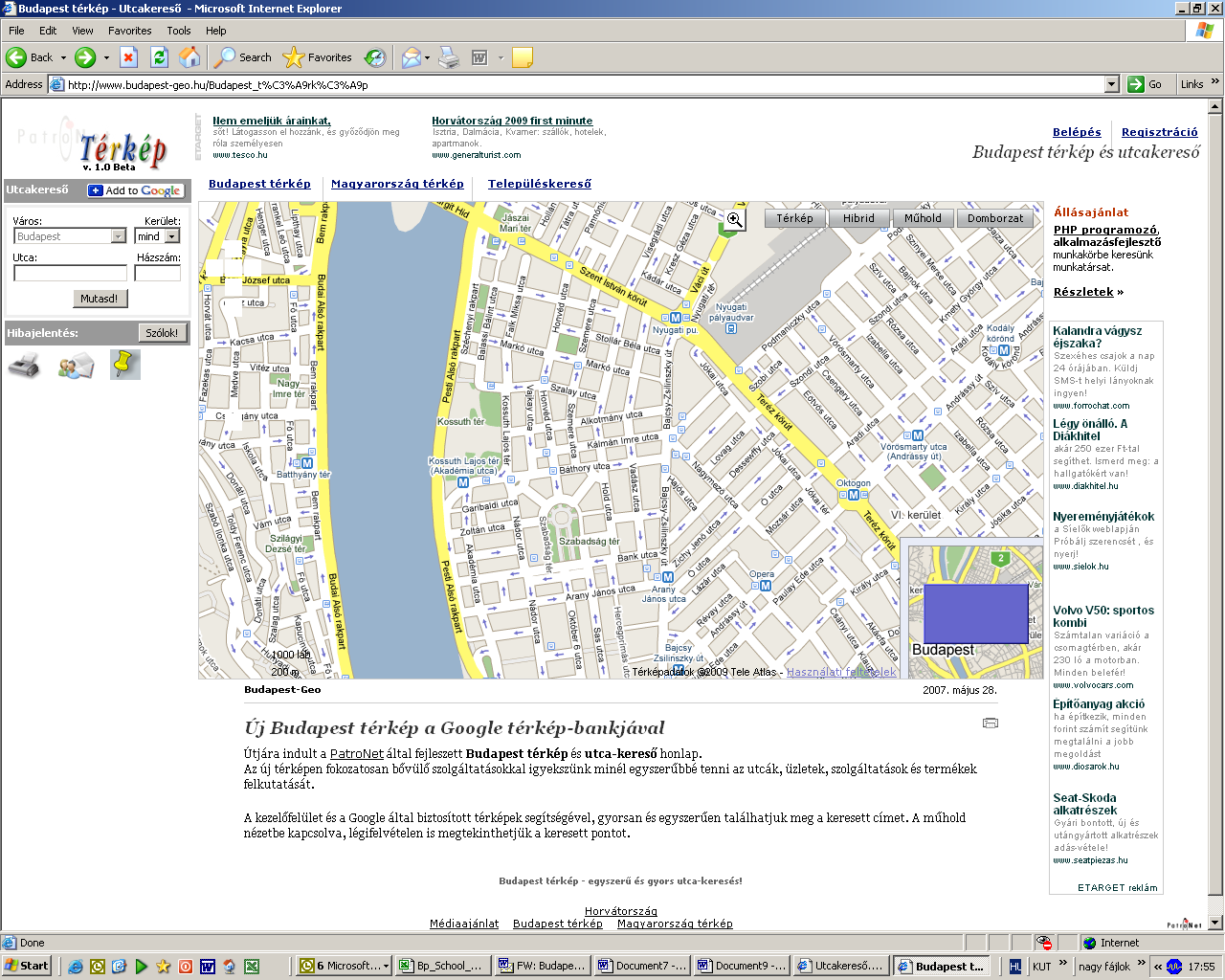 	River Danube/				DUNA 1.	MNB (central bank of Hungary) (Szabadság tér 8.)2.	Hotel Parlament (Budapest, V. Kálmán Imre utca 19.)3.	K+K Hotel Opera (Budapest, VI., Révay utca 24.4.	Nyugati pályaudvar/Western Railway Station 